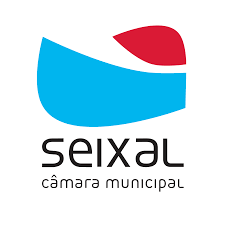 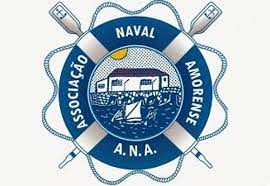 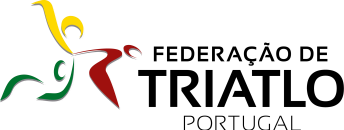 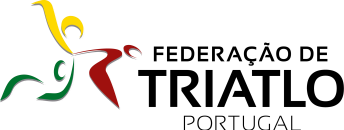 III Duatlo Jovem da SeixalíadaCampeonato de Triatlo Jovem do Distrito de BejaCampeonato de Triatlo Jovem do Distrito de ÉvoraCampeonato de Triatlo Jovem do Distrito de SetúbalSábado, 23 de Outubro de 2021, 14h00 REGULAMENTO ORGANIZAÇÃO O III Duatlo da Seixalíada é uma organização da Associação Naval Amorense com o apoio da Câmara Municipal do Seixal a e com o apoio técnico da Federação de Triatlo de Portugal. É constituído por provas de ciclismo em BTT e corrida, de acordo com o seguinte horário e local: Conforme o nº de inscritos, os horários poderão sofrer alterações. INSCRIÇÕES As inscrições devem ser efetuadas em http://www.federacao-triatlo.pt/ftp2015/aplicacao-degestao-ftp/ Nº de telefone para informações sobre inscrições: 932202018As inscrições para todos os atletas devem ser efetuadas até às 24h00 de terça-feira dia 19 de Outubro de 2021; Não são aceites inscrições efetuadas posteriormente a este prazo; São gratuitas; A inscrição na prova confere direito a: Participação e classificação na prova e no Campeonato; Empréstimo de dorsal (a devolver no final da prova) e nº de bicicleta; Abastecimentos; Seguro de acidentes pessoais; Lembrança (a confirmar) GRUPOS DE IDADE E DISTÂNCIASOs atletas do GI 6-7 anos percorrem um trajeto de 430m de ciclismo e de 150m de corrida, sozinhos ou com os pais ou outros familiares.Se o nº de inscritos do GI 16-17 anos for inferior a 8, estes percorrerão as mesmas distâncias do GI 14-15 anos.DESCRIÇÃO DOS PERCURSOS (Natação/ Ciclismo/ Corrida)LOCAL DE ABASTECIMENTO Zona de RecuperaçãoREGRAS DE PARTICIPAÇÃOSão adotadas as regras em vigor no Regulamento Técnico da Federação de Triatlo de Portugal, sendo da responsabilidade dos atletas conhecer e respeitar o mesmo, bem como cumprir as instruções dos árbitros e responsáveis da prova.A participação na prova tem que estar obrigatoriamente coberta pelo seguro desportivo previsto na Lei (Acidentes Pessoais).Em caso de falta de qualquer um dos elementos identificadores (dorsal), os atletas podem competir mediante o pagamento de uma taxa de 5 € não reembolsável.Ver regulamentos em vigor em: http://www.federacao-triatlo.pt/ftp2015/a-federacao/estatutos/ RESULTADOSTodos os atletas dos GI 6-7, 8-9 e 10-11 anos pontuam com 100 pontos para a sua equipa e os dos GI 12-13, 14-15, 16-17 anos pontuam segundo a tabela dos 100, 99, 98, etc;Serão elaborados resultados na prova para os GI 6-7 anos (estes apresentados por ordem alfabética), e para os restantes GI e para os Clubes. Haverá pódios para todos os GI a partir dos 8-9 anos e para Clubes; PRÉMIOSOs prémios serão entregues após o final das provas aos clubes que os obtenham.RECLAMAÇÕESPodem ser efetuadas por todos os agentes desportivos diretamente envolvidos, de acordo com o seguinte:Devem ser efetuados por escrito e entregues, acompanhados de uma taxa de 25 €, ao Delegado técnico, que o receberá anotando-lhe a hora de receção, e até 15 minutos após a publicação dos Resultados Oficiais Provisórios.A taxa será devolvida se a reclamação for decidida favoravelmente.	JURI DE COMPETIÇÃOSerá constituído por:Delegado técnicoRepresentante FTPRepresentante do organizador		OUTRAS INFORMAÇÕESDa aptidão física dos atletas serão responsáveis os clubes, as entidades que os inscrevem ou o próprio atleta, não cabendo à Organização responsabilidades por quaisquer acidentes que se venham a verificar antes, durante e depois da prova, sendo tomadas providências para uma assistência eficaz durante o desenrolar da mesma.O atleta compromete-se a respeitar as indicações dos membros da Organização.Estão previstas zonas de controlo de passagem dos atletas, sendo desclassificados aqueles que não cumpram a totalidade dos percursos da prova.No final da prova, os atletas poderão tomar banho nos Balneários da Associação Naval Amorense entre as 17h30 e as 18h30.	CASOS OMISSOSOs casos omissos à Regulamentação da Federação de Triatlo de Portugal serão resolvidos pelo Delegado Técnico.FIM DE REGULAMENTOQuinta da Atalaia, Seixal https://goo.gl/maps/9QvCm8iaEnKMF6LN6 Quinta da Atalaia, Seixal https://goo.gl/maps/9QvCm8iaEnKMF6LN6 12h30 às 13h30 Secretariado 13h00 às 13h15 Reunião técnica do Delegado técnico com treinadores (junto à receção) 12h30 às 13h30 Admissão no posto de controlo COVID-19 em horário a definir para cada clube. Verificação técnica e colocação de material de atletas na área de transição (AT). Obrigatoriamente todos os atletas terão de se apresentar devidamente equipados 13h45 Hora limite de permanência de atletas na AT 14h00 Início das provas por ordem crescente de idades e pelo género masculino antecedidas de saudação entre atletas e ao público como promoção do espírito desportivo. 18h00 Hora prevista para recolha dos equipamentos e materiais da AT Após a chegada do último atleta da última prova e mediante comunicação prévia da organização, os atletas poderão levantar o seu material da AT, exibindo o seu dorsal à entrada da mesma O tempo limite para efetuar o respetivo levantamento será de 15 minutos após o último atleta ter concluído a prova GI 8-9 anos (Benjamins)  (Nascidos em 2012 e 2013)GI 10-11 anos (Infantis)  (Nascidos em 2010 e 2011)GI 12-13 anos (Iniciados) (Nascidos em 2008 e 2009)GI 14-15 anos (Juvenis)  (Nascidos em 2006 e 2007)GI 16-17 anos (Cadetes)(Nascidos em 2004 e 2005)1ª Corrida200m (1 volta)400m (1 volta)600m (1 volta)1180m (2 voltas)2000m (2 voltas)BTT1200m (1 volta)1550m (1 volta)2200m (1 volta)4000m (2 voltas)4000m (2 voltas)2ª Corrida300m (1 volta)450m (1 volta)650m (1 volta)650m (1 volta)1050m (1 volta)SegmentoDescriçãoCorrida Percurso em ida e volta com algum desnível e em asfaltoBTTPercurso de desnível fácil a médio, em asfalto e terra batidaSegmentoRegrasCiclismoApenas serão admitidas BTTs;É obrigatório o uso de capacete rígido afivelado em toda a extensão do percurso, até à colocação da bicicleta no suporte;É obrigatório o uso de dorsal colocado nas costas e em local bem visível;Cada concorrente é responsável pelo cumprimento (conhecimento) do respetivo percurso, nomeadamente no cumprimento do número de voltas previamente anunciadas;Cada concorrente é responsável pela sua bicicleta, não sendo possível receber qualquer tipo de ajuda exterior para a sua reparação.Os atletas obrigam-se a respeitar as regras de trânsito e as indicações dadas pelos agentes de segurança.CorridaÉ obrigatório o uso de peitoral, colocado em zona frontal, bem visível.Cada concorrente é responsável pelo cumprimento (conhecimento) do respetivo percurso, nomeadamente no cumprimento do número de voltas previamente anunciadas;É proibido o acompanhamento dos atletas por parte de qualquer outra pessoa que não esteja em competição e por parte de qualquer veículo autorizado ou não pela organização.GRUPOS DE IDADEMASCULINOSFEMININOSGI 8-9 anos (Benjamins)1º, 2º e 3º1ª, 2ª e 3ªGI 10-11 anos (Infantis)1º, 2º e 3º1ª, 2ª e 3ªGI 12-13 anos (Iniciados)1º, 2º e 3º1ª, 2ª e 3ªGI 14-15 anos (Juvenis)1º, 2º e 3º1ª, 2ª e 3ªGI 16-17 anos (Cadetes)1º, 2º e 3º1ª, 2ª e 3ªEquipas1ª, 2ª, 3ª, 4ª e 5ª1ª, 2ª, 3ª, 4ª e 5ª